江南涂舥艚港海塘平面图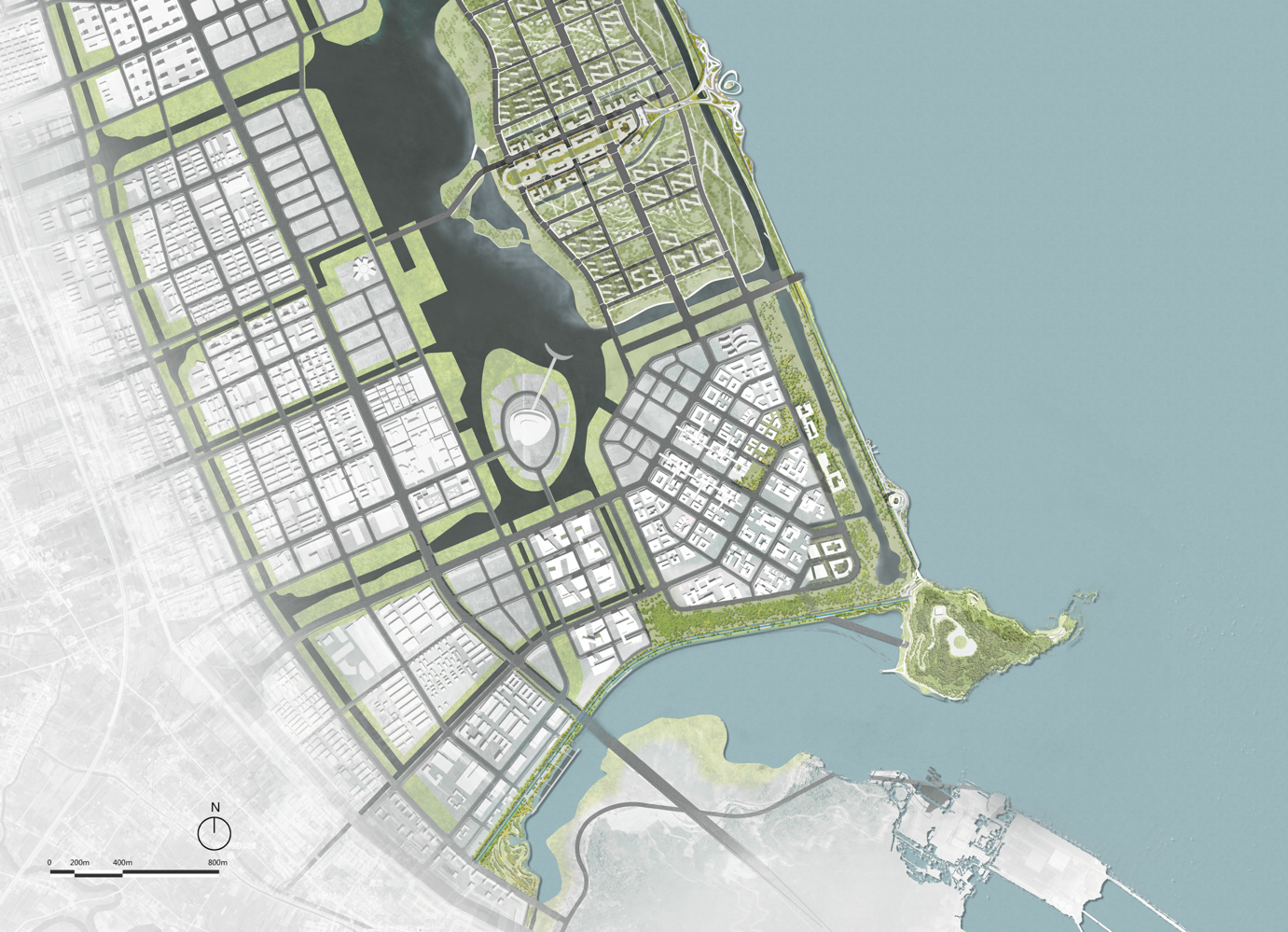 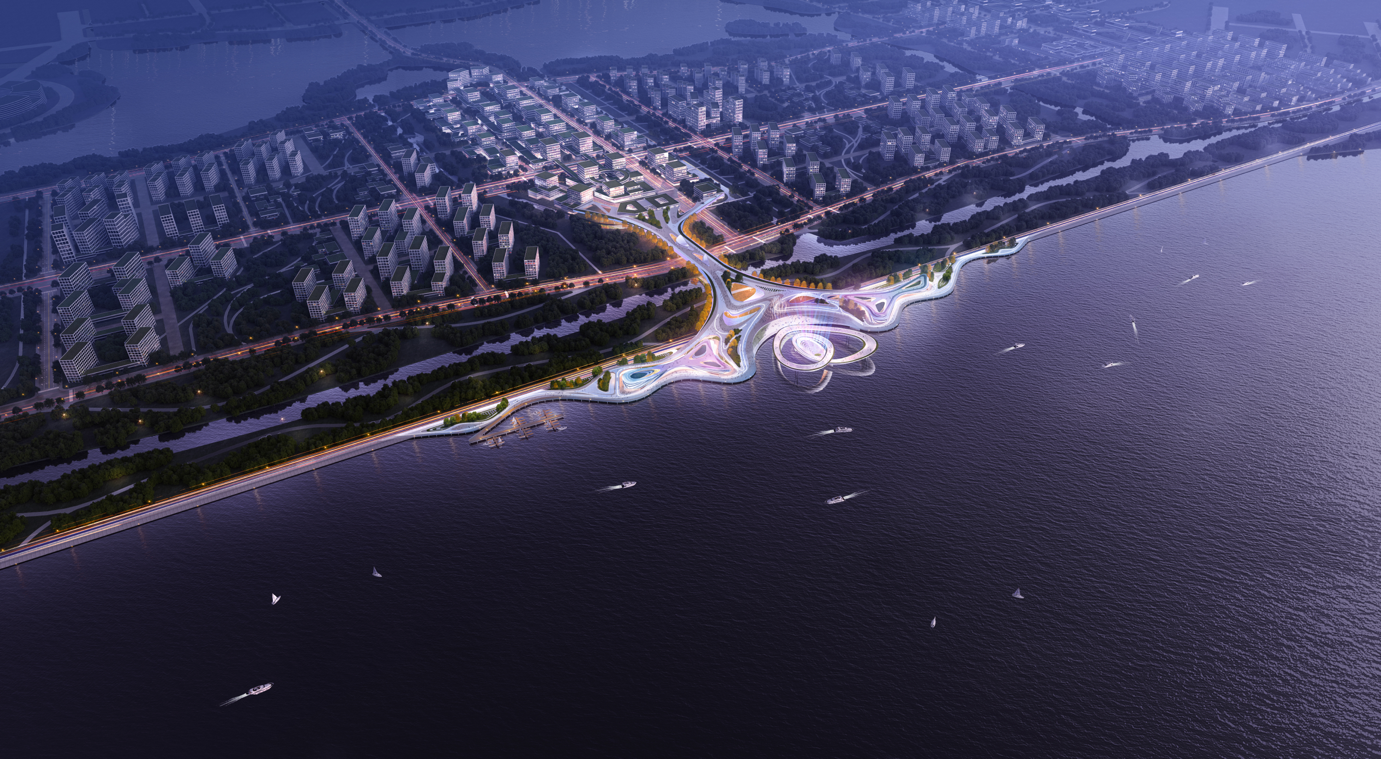 海之心效果图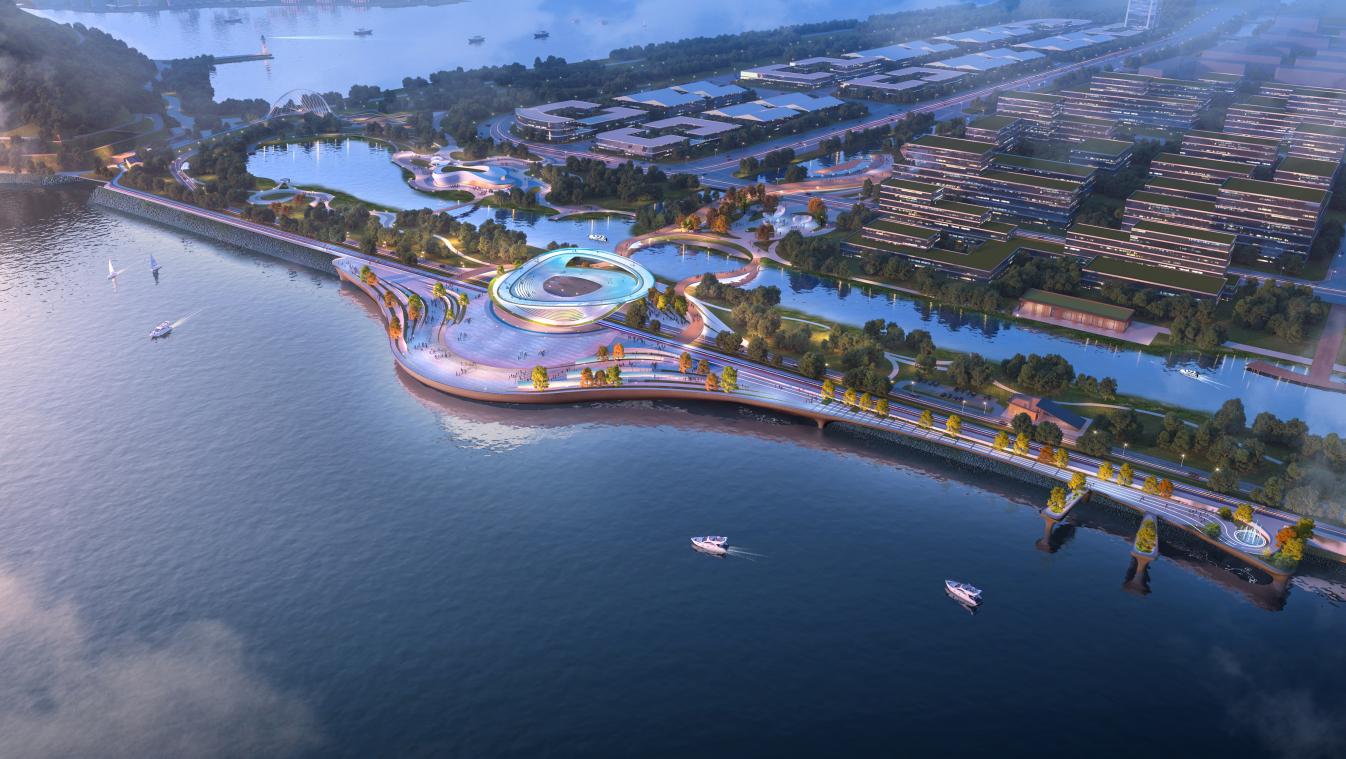 海之声效果图